                                                            Escola Municipal de Educação Básica Augustinho Marcon                                                            Catanduvas(SC), junho de 2020.                                                            Diretora: Tatiana M. B. Menegat.                                                                                                                                                                                   Assessora Técnica-Pedagógica: Maristela Apª. B. Baraúna.                                                            Assessora Técnica-Administrativa: Margarete P. Dutra.                                                                                                                                               Professor: Paulo André Klein.                                                      5º ano               AULA 01 – SEQUÊNCIA DIDÁTICA – MÚSICA – 01 A 05/06PROSSEGUINDO NOSSO CONTEÚDO, DEPOIS DE ESTUDAR O QUE É TEMPO MUSICAL (bpm) PRECISAMOS COLOCAR ISSO JUNTO COM A TEORIA E ENTENDER A DURAÇÃO DAS NOTAS MUSICAIS. COPIE O CONTEÚDO NO CADERNO E QUEM FIZER A IMPRESSÃO DO ARQUIVO LEIA ANTES DE COLAR O CONTEÚDO NO CADERNO. O NOSSO PRÓXIMO TEMA A TRABALHAR É A DURAÇÃO DAS NOTAS, E ENTENDER UMA PARTITURA.AULA 01DATA:PARTITURA Partitura é um objeto, ou um arquivo digital, que reúne símbolos representando valores físicos do som – altura, duração, intensidade e timbre. O registro dos sons surgiu primitivamente em meados do século X exclusivamente grafando alturas, e apenas, por lembrete em texto litúrgico na reforma de Guido d’Arezzo (992 – 1050).A altura representa parte da organização de uma melodia, quando aliada a duração, concede precisão de escrita para uma ideia musical. A duração foi o segundo elemento histórico incluído no registro da partitura. Primeiramente com a interpretação das palavras do Latim, a seguir com a escrita de proporcionalidade.A intensidade, como expressividade, atingiu grafia simbólica sobre as alturas aplicada em partitura apenas no Romantismo, século XIX. Anteriormente havia termos do italiano que designavam interpretação (forte, mezzo, piano, por exemplo).           E o timbre como elemento simbólico atingiu grafia no século XX – mas se considerarmos a partitura destinada para um instrumento, o timbre já está previsto nas obras musicais a partir do século XIV.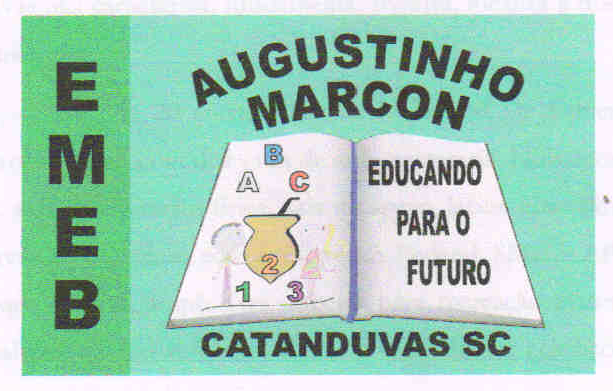 